FAIRFIELD UNION HIGH SCHOOL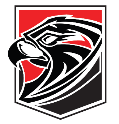 2019 Rushville Middle School Baseball RosterRushville Middle School Baseball Roster#Player1Aiden McCafferty2Ty Fisher3Aedan Bowe4Ronnie Rowley5Zach Kimball6Josh Bell7Caden Fyffe9Malachi Palmer10Joey Bell11Hayden Collins12Kyle Wolfe13Jake Markwood14Blaine Carpenter15Grant Boch